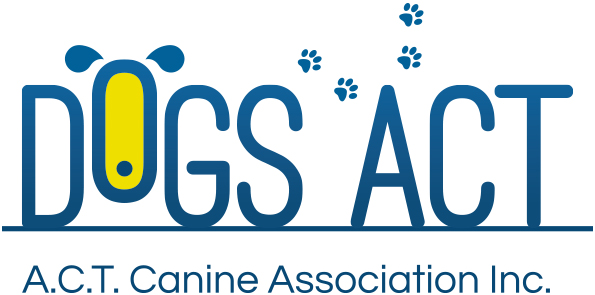 Dog Spectacular in the ACT Flyball Racing2 Sanctioned Race MeetingsRace Meet 1 Saturday 8 July 2017Race Meet 2 Sunday 9 July 2017Entries close:	1 June 2017 Venue: 	Fitzroy Pavilion, EPIC. Corner of Flemington Road and Northbourne Avenue, Mitchell. Judges:		Josh Ellen (VIC), Roycelyn Clyde (ACT), Robyn Ferguson (NSW)Phil Lea (NSW)Racing Commences: 	8:00 am Entry Fees: 		$150.00 per team per race meetEntries: 		PO Box 6020 Lanyon ACTEntry fees: 		Dogs ACT BSB: 112 908 Account: 050051244Please include Club, Team name and Race Meet number(s) with paymentEntries close 		Friday 9 June 2017Contact: 		flyball@bdoc.asn.au Regular and Open Divisions.  No Veterans’ classCamping is available in regular camping areas. Please contact EPIC on (02) 6205 4976 or Email: campingepic@act.gov.au Hire caravans can be booked though B&V Caravans (02) 6299 1101 or Caravan Connections 0417 266 921Proudly sponsored by EPIC Love’ em and Advance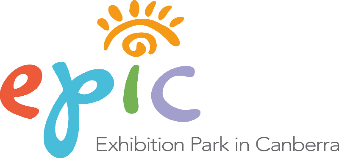 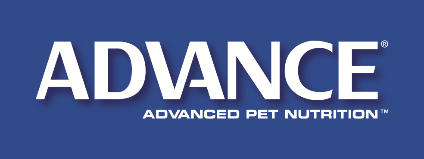 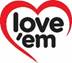 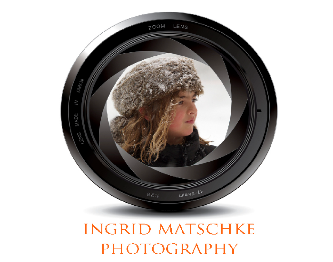 